SYED 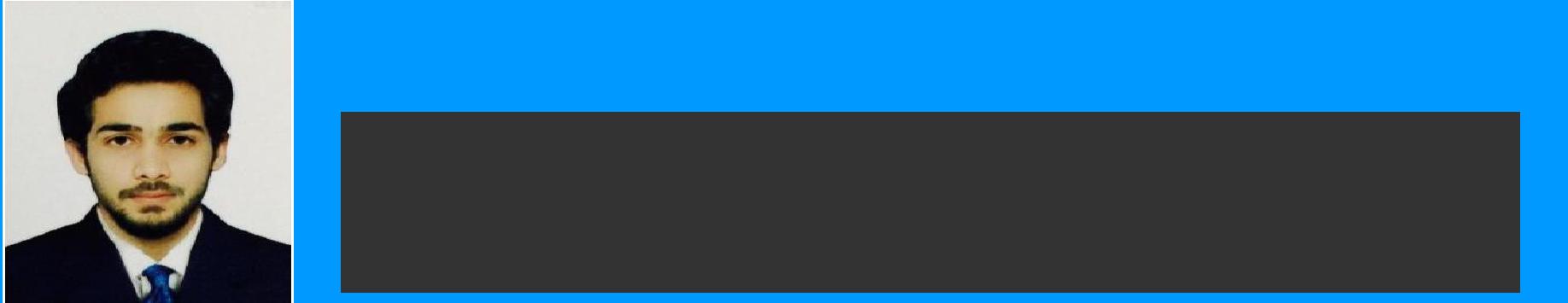 MBA / BCA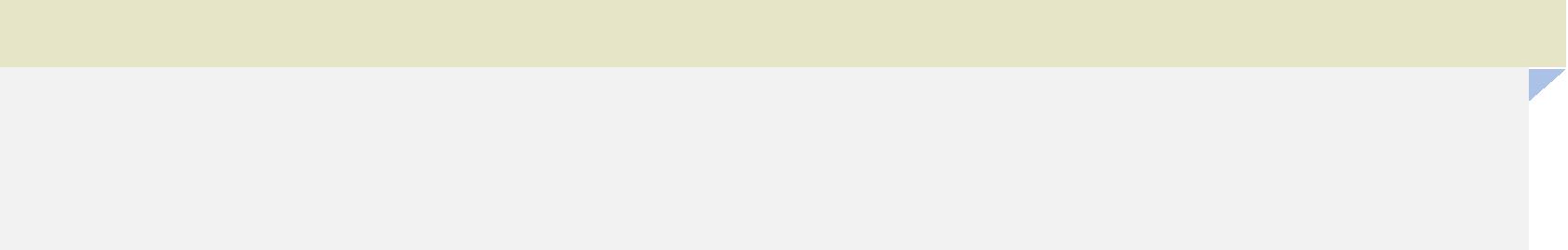 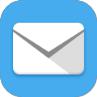 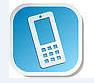 PERSONAL GOAL:-To make a successful career with vibrant organization which allows me to put my competencies to the best use, where I will be encouraged to set higher goals and pursue them in the field of Sales & Marketing.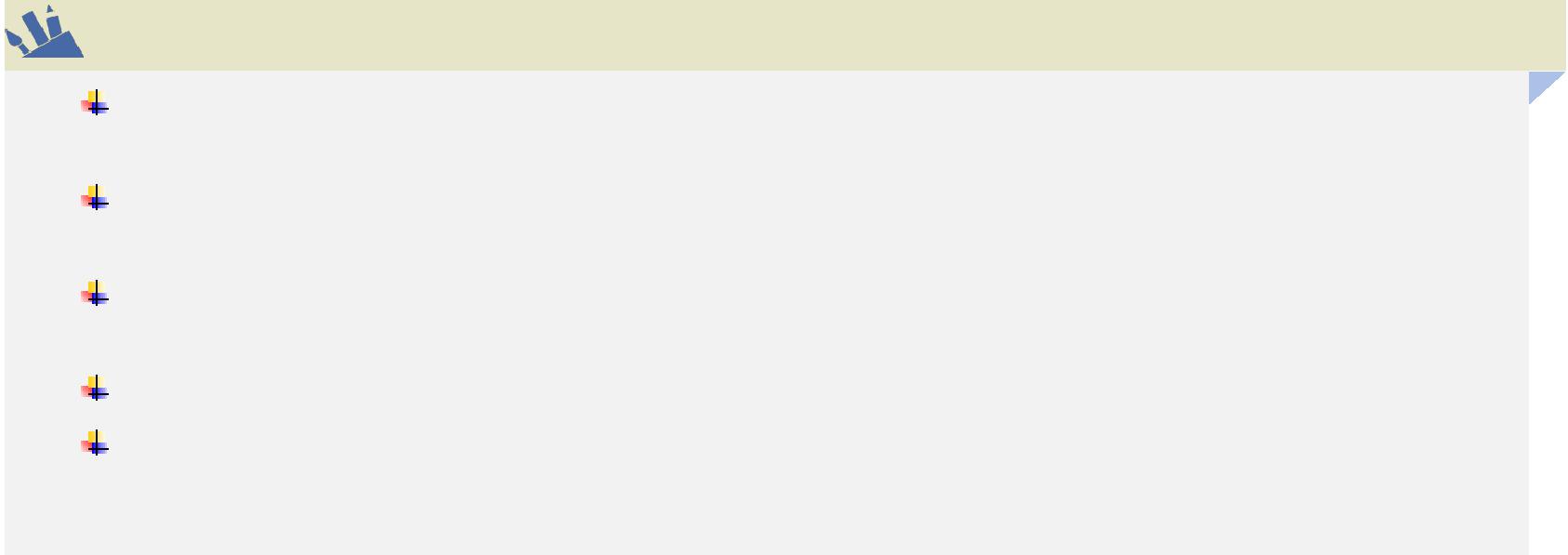 SKILLS & PROFICIENCIES:-Communication: - Good communication skills with convincing and reasoningpower	Managerial: - Comprehensive problem solving abilities, willingness to learn, and have the ability to work as a team leaderLeadership: - A zest for work. Ability to understand the group potential and lead accordingly in order to achieve the goalProficient in Coordinating with the peopleComputer Knowledge:-Proficient with MS Office applications and other Programmes like C++ and SAP ACADEMY RECORDS:-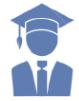 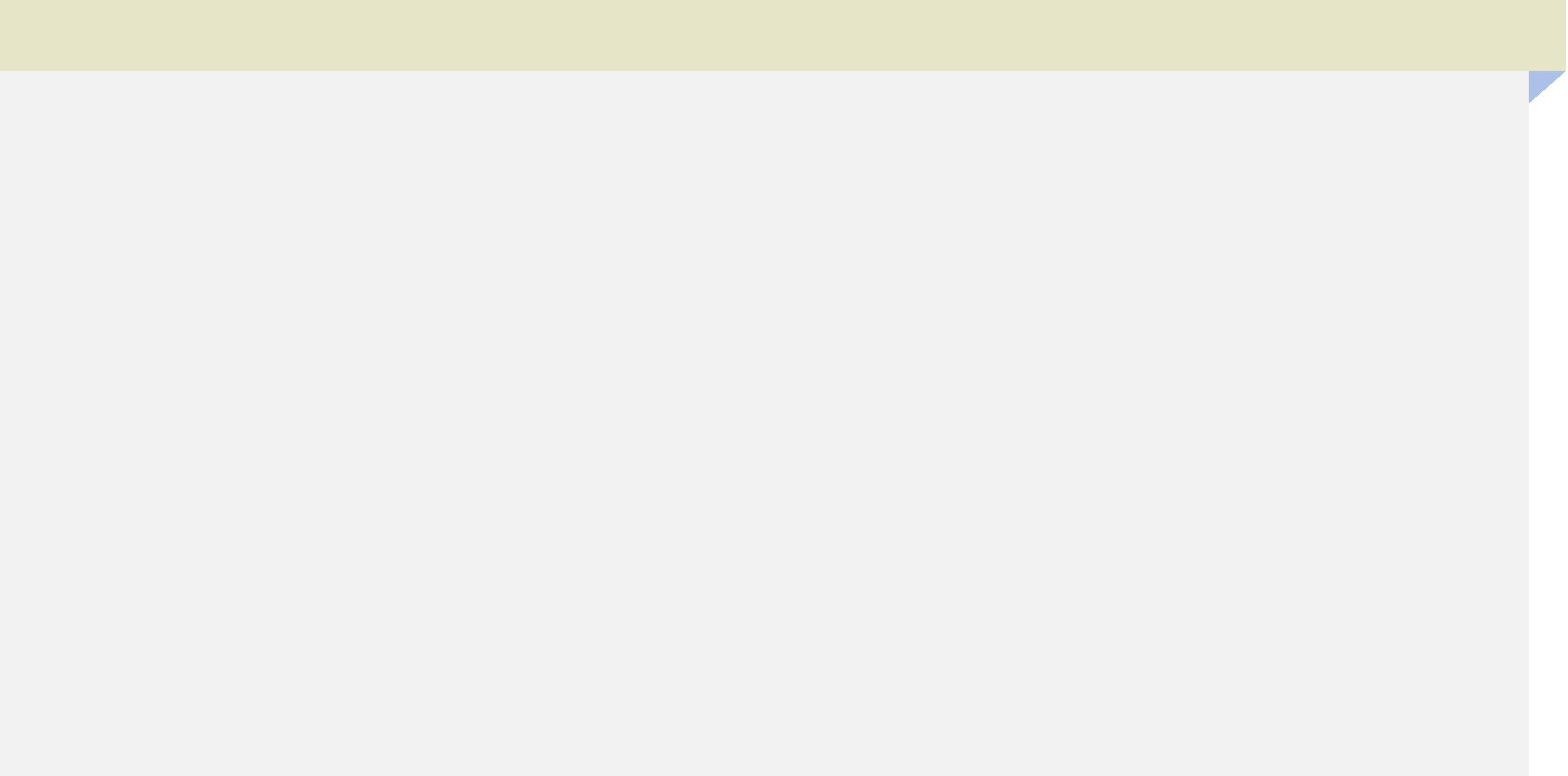 PROFESSIONAL EXPERIENCE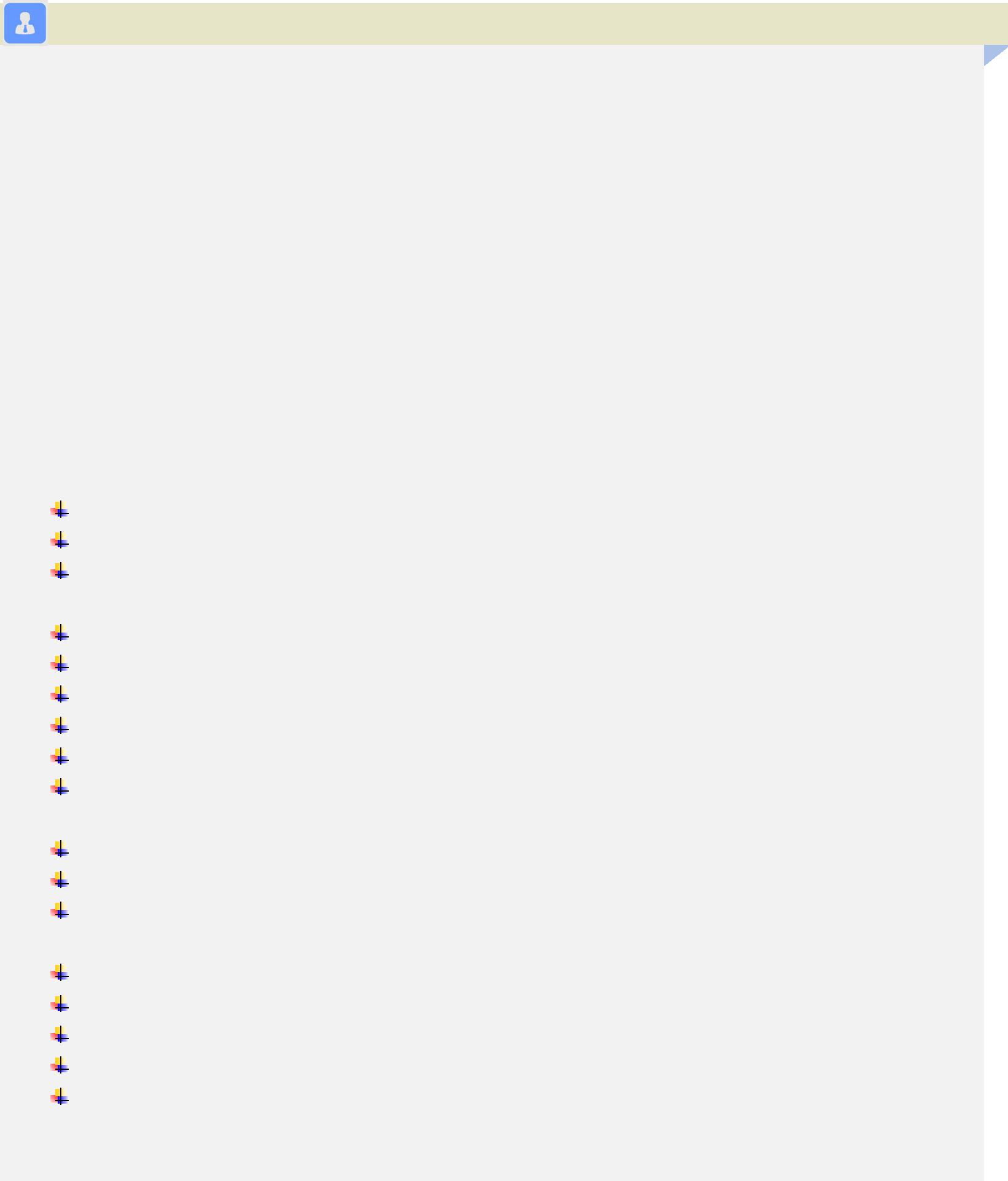 Job Responsibilities:Indentifying business opportunities with various customers.Planning and organizing client visits.Selling products and establising  contacts and developing long relationshipswith customers.Generating lead sales.Preparing quotations with adequate product data and pricing.Follow up on purchase orders from clients.Setting up meetings with potential clients and provide product presentations.Sending product introductory mails to customers.Updating and follow up with clients on information new products, recommendation, guidance and service improvements. Preparing monthly sales reports and presentations.Contributing to the team effort to accomplish sales targets.Maintaning records of customer interaction, process customer accounts and filing documents.Resolving customer complaintsNegotiating contracts and packages.Updating the CRM SystemWorking on monthly sales and revenue targets set by the manager Attending exihibitions, events and conferences for special sales promotions.Page 2 of 4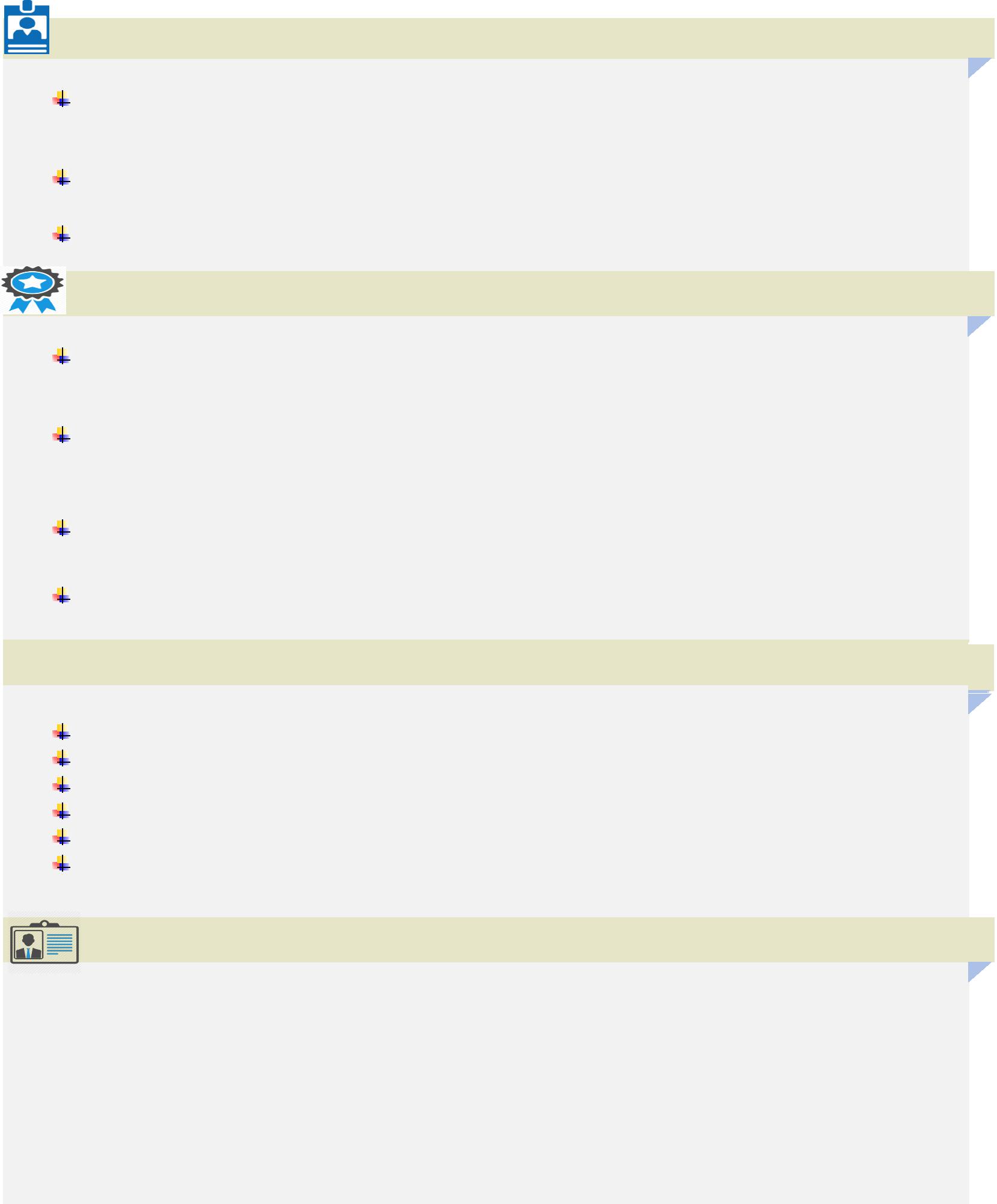 ACADEMIC PROJECTS, TRAINING AND TECHNICAL ACTIVITIES: -Internship at Alticus Consulting:Study on emotional intelligence as a criteria in selecting managerial candidates.Underwent SAP training.Executed a final project during BCA titled “Network Monitoring, 2013.”PERSONAL ACHIEVEMENTS:-Was elected as a “Core Committee Member” who was given the responsibility to organize the college cultural fest VIDYUTH 2015, which was a success.Received numerous awards & appreciations for Dancing Skills & showcased by talent during many proportional events.Participated in Lean Body Building Competition.Started a small scale Restaurant in Bengaluru. INTERESTS AND KEY SKILLS:-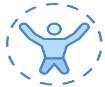 Dancing,Gymnastic & Travelling.Good communication skillsNegotiating skillsCustomer service orientationAdaptibiltyInitiative to approach customers in positive mannerPERSONAL NARRATIVE:-Languages known:	English, Kannada, Hindi & Urdu.Page 3 of 4Present & Future Vision:-First and foremost, I want to contribute as much as I can to your organization."In upcoming 3 - 5 years I hope to be working with an employer in an increasingly responsible position, which enables me to utilize my talents and work closely with my colleagues in solving important problems. I see myself taking on new and exciting challenges in an enjoyable environment and hopefully hopefully this will be with your organization.Declaration:-I hereby declare that all the information furnished above is true to the best of my Knowledge.(Syed)Page 4 of 4E-mail :- syed.381792@2freemail.com E-mail :- syed.381792@2freemail.com S.N.EducationInstitution/UniversityYear ofClassS.N.PassingObtained4.MBA (Masters ofPresidency College /4.BusinessBengaluru University2017SecondBusinessBengaluru University2017SecondAdministration)2017SecondAdministration)3.BCA (BachelorVivek Anand Institute of2013First3.Computer Application)Management / GulbargaComputer Application)Management / GulbargaUniversity2.Pre-universityChandrakant Patil pre-2010Second2.Pre-universityChandrakant Patil pre-2010CollegeuniversityCollegeCollege,GulbargaCollege,Gulbarga1.High SchoolMount Carmel Convent2007First1.High SchoolMount Carmel Convent2007School,GulbargaCompany Name:Johnson Diversy India Pvt Ltd. - Bangalore, IndiaAbout:Leading organization for hygiene and cleaning thatintegrates chemicals, floor care machines, tools andequipment and a wide range of technology-based valueadded services.Designation:Sales ExecutiveDuration:July 2013 Up-to January 2015 (1 Year & 6 Months)Date of Birth:12th October 1991.Nationality:IndianReligion:IslamMarital Status:Single